Vēro attēlu! Uzraksti, kurš gadalaiks ir attēlots?  Izgriez un pielīmē gadalaikam atbilstošos attēlus!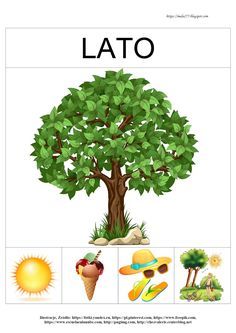 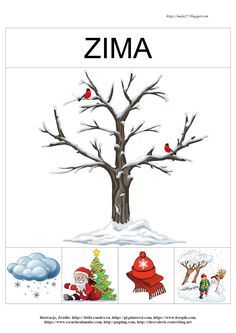 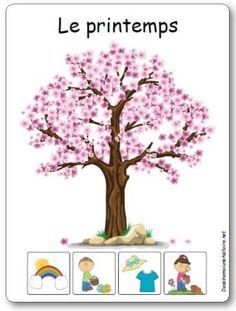 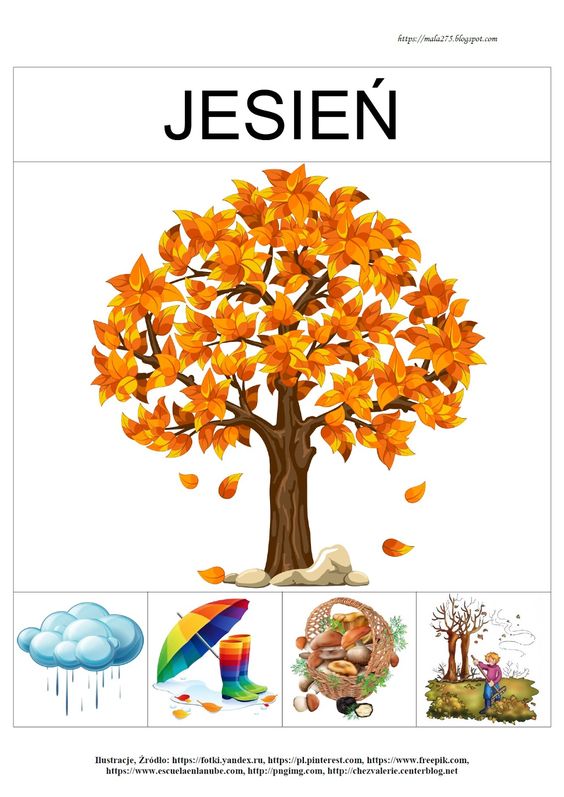 Uzraksti, kādi mēneši ir katram gadalaikam!  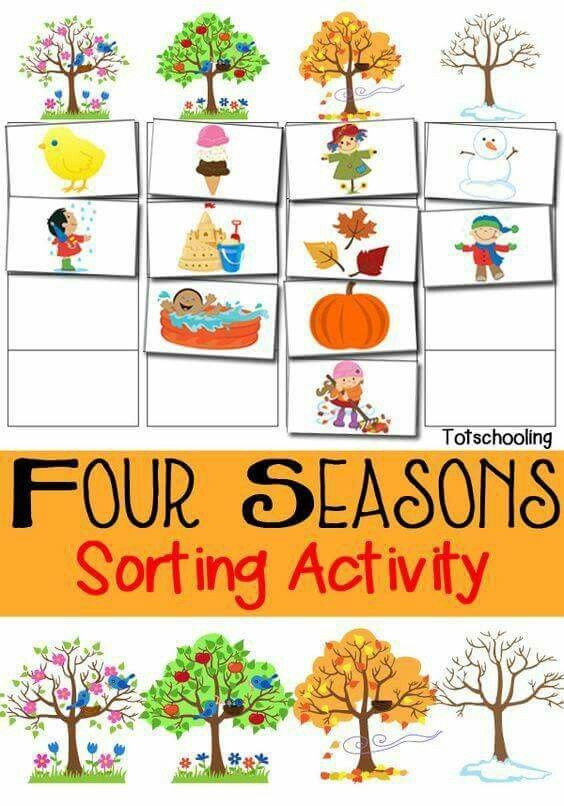 